Publicado en Sant Cugat del Vallès el 02/08/2024 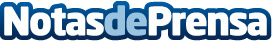 La Teca Sàbat analiza el top 5 de alimentos refrescantes para el veranoEl equipo de cocina de la Teca Sàbat es consciente de las propiedades refrescantes de los alimentos y, por este motivo, forman parte de las recetas de los platos que ofrecen en sus tiendasDatos de contacto:Oriol Marquesedeon931929647Nota de prensa publicada en: https://www.notasdeprensa.es/la-teca-sabat-analiza-el-top-5-de-alimentos Categorias: Nutrición Gastronomía Cataluña http://www.notasdeprensa.es